FORMULASI SEDIAAN KRIM TABIR SURYA EKSTRAK ETANOL BUAH BALAKKA (Phyllanthus emblica L) DAN UJI IN VITRO NILAI SUN PROTECTING FACTOR (SPF)SKRIPSI OLEH:YUNI SARTIKA192114091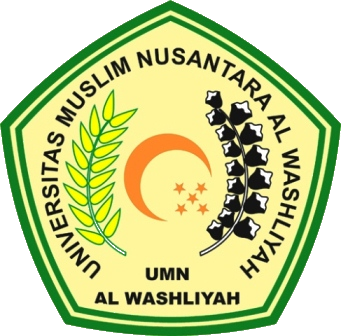 PROGRAM STUDI SARJANA FARMASI FAKULTAS FARMASIUNIVERSITAS MUSLIM NUSANTARA AL-WASHLIYAH MEDAN2024FORMULASI SEDIAAN KRIM TABIR SURYA EKSTRAK ETANOL BUAH BALAKKA (Phyllanthus emblica L) DAN UJI IN VITRO NILAI SUN PROTECTING FACTOR (SPF)SKRIPSIDiajukan Untuk Melengkapi dan Memenuhi Syarat-Syarat Untuk Memperoleh Gelar Sarjana Farmasi pada Program Studi Sarjana Farmasi Fakultas Farmasi 	Universitas Muslim Nusantara Al Washliyah	OLEH:YUNI SARTIKA192114091PROGRAM STUDI SARJANA FARMASIFAKULTAS FARMASIUNIVERSITAS MUSLIM NUSANTARA AL-WASHLIYAHMEDAN 2024